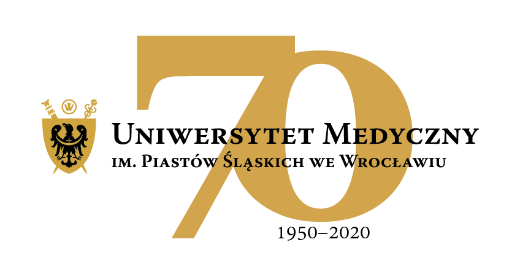 APPLICATION FOR VOLUNTEERING IN THE ACADEMIC YEAR 2020/2021Address (unit manager/responsible person):  I, the undersigned, request your permission to volunteer in the unit you are directing:to the extent enabling the acquisition of practical skills in accordance with the profile of the individual and the practical learning outcomes indicated in the applicable educational standards for a given field of study. The range of activities performed by the student during his voluntary work corresponds to the practical results of education in the field of SURGERY (3):First name, last name, function:Name and address of the unit:STUDENTSTUDENTSTUDENTSTUDENTFirst name, last nameIndex FacultyYear of studySemesterStudent’s signNumber of course education result Number of major education result A volunteer/student is able/knowsU 01F.U1assists for a typical surgical procedure, prepares the operating field and applies local anaesthesiaU 02F.U2uses common surgical toolsU 03F.U3abides by the rules of asepsisU 04F.U4manages a simple wound, applies and changes a sterile dressingU 05F.U6examines the breasts, lymph nodes, thyroid, and abdomen for acute abdominal signs, and performs digital rectal examinationU 06F.U9controls external bleedingU 07F.U10perform basic CPR treatments using an automatic external defibrillator and other rescue operations and provide first aidU 08F.U12monitor the patient's post-operative condition based on basic vital signs and symptomsU 09F.U21assess the condition of an unconscious patient according to international point scalesU 10F.U22recognize the symptoms of increasing intracranial pressureDean's consent to volunteerDean's consent to volunteerDuration of volunteeringDuration of volunteeringfrom:                         2020  to:                         2020Total number of hours of volunteeringTotal number of hours of volunteeringSignature and stamp confirming the volunteeringSignature and stamp confirming the volunteering